Publicado en Madrid el 24/01/2023 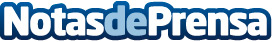 Seis estrategias para llenar el vacío de mano de obra en la construcciónLa mitad de las empresas del sector prevé que la dificultad para contratar nuevos talentos tendrá próximamente un impacto negativo en su actividad, especialmente en un contexto marcado por los fondos Next Generation. Ante este desafío, Sto propone algunas estrategias para impulsar la captación de mano de obra: modernizar la imagen del sector, fomentar la formación especializada, crear entornos de trabajo más seguros o impulsar la industrialización de la edificaciónDatos de contacto:Iñigo Nuñez Escobar914115868Nota de prensa publicada en: https://www.notasdeprensa.es/seis-estrategias-para-llenar-el-vacio-de-mano Categorias: Nacional Recursos humanos Servicios Técnicos Construcción y Materiales Digital http://www.notasdeprensa.es